TGA Lesson Plan 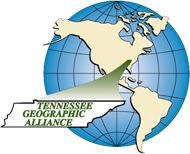 Population Control in China and IndiaCreated by:  Kristi NeurothCreated by:  Kristi NeurothGrade Level: High SchoolCourse Title: World History and GeographyTN State Standard(s)W.75 Explain why the Chinese and Indian governments have sought to control population growth and the methods they use. (C, G, P) Connection to CCSSCCSS.ELA-LITERACY.RH.9-10.4
Determine the meaning of words and phrases as they are used in a text, including vocabulary describing political, social, or economic aspects of history/social science.CCSS.ELA-LITERACY.RH.9-10.5
Analyze how a text uses structure to emphasize key points or advance an explanation or analysis.Time Required1 class period (more if extension activities are used).Slide #Lesson Outline1-4Introduction to the lesson with Tennessee Standards and connections to Common Core.5Optional opening activity (time permitting).  This is a fun way to see what students already know about global population trends and to generate interest in the subject.6-7Conduct a class discussion around the maps and charts on these two slides to get students thinking about population in China and India.8Brainstorming.  In pairs or as a class, have students speculate about the best ways to try to reduce birthrates in a large country like China or India.9Using the two documents (“Population Campaigns” and “Student Worksheet”), have students read about real population campaigns in China and India and respond to the questions on the worksheet.  This activity can be done in small groups or individually.10-11Additional resources for students to read/explore to help them determine the success (or failure) of China and India’s policies.12Extension activity (time permitting).  Students will create their own population campaign for China, India, or another country with a high birthrate.13Exit slip.